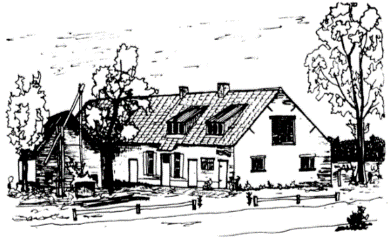 Info op basis van protocol CJT1. Bescherming medewerkers2. Communicatie naar de groep3. Indeling van gebouw of terrein4. Schoonmaak en desinfecteren5. Contacten beperken6. Afval7. Ondersteuning van de uitbaters
1. Bescherming van medewerkers1. Jos en Barbara ontvangen duidelijke informatie en instructies over dit protocol en de maatregelen die hieruit voortvloeien.2. Jos en Barbara onthouden zich van contact als zij zich ziek voelen of één van de volgende symptomen vertonen: koorts, hoest, ademhalingsproblemen, keelpijn, hoofdpijn of spierpijn.3. Jos en Barbara worden gesensibiliseerd over handhygiëne en over het hoesten of niezen in een papieren zakdoek of de elleboog. De zorgen zelf voor een goede handhygiëne bij het onthaal of vertrek van een groep. 4. Begroetingen die contact inhouden, worden zo veel als mogelijk vermeden en gebeuren bij voorkeur in open lucht. Bij het onthaal van een verhuring en bij het beëindigen van een verhuring is het dragen van een mondmaskers verplicht voor beide partijen. 5. Bij een uitwisseling wordt maximaal rekening gehouden met het respecteren van de onderlinge afstand van 1,5 meter. 6. Jos en Barbara behoren tot de risicogroep, en respecteren hierdoor in alle gevallen de onderlinge afstand van 1,5 meter t.a.v. groepen. Zij vermijden – uit respect voor de huurders en voor eigen veiligheid - hun aanwezigheid in alle vertrekken.
2. Communicatie naar de groepAlgemeenIn huize Radeske verblijft volgens contract slechts één groep. Deze groep kan nooit meer dan 50 deelnemers omvatten.  Opsplitsing in ‘bubbels’ is dus niet aan de orde. 1. Bij aankomst (afdruk) en een week voor aanvang (mail) overhandigt de groep de lijst met deelnemers : naam en leeftijd.2. Hieronder vind je de contactgegevens van conciërges, noodnummers en zorgverstrekkers
Conciërge Loubele Jos 0495 87 93 13 en Barbara 0498 10 01 31Algemeen noodnummer - 112 Ziekenhuis ANZ Sint Elisabeth Nederrij 133,2200 Herentals 014 24 61 11 Huisartsen Willemse Paul Hoogstraat 8, 2460 Lichtaart 014 55 56 90 Stoops M. Korenbloemlaan 5, 2460 Lichtaart 014 55 40 42 Vloemans P. Leistraat 51B, 2460 Lichtaart 014 55 25 70 Hofkens L. Lage Rielen 20, 2460 Lichtaart 014 85 34 44 Bataillie Filiep Ten Horst 19, 2460 Lichtaart 014 55 79 87 Apothekers Vandoninck Leistraat 94, 2460 Lichtaart 014 55 30 38 Bellemans René Leistraat 19, 2460 Lichtaart 014 55 40 89 3. Op de relevante plaatsen (keuken, wasplaatsen) in de accommodatie worden sensibiliserende instructies voor de groep opgehangen.3. Indeling van gebouw en/of terreinHuize Radeske moet niet onderverdeeld worden om tot bubbelwerking te komen.De verblijvende groep zorgt  tijdens het verblijf zo veel als mogelijk voor geopende deuren  en het ventileren van alle ruimten. Het speelterrein rondom Huize Radeske is groot genoeg. Zorg vooral voor buitenactiviteiten.De kleinste slaapkamer met stapelbed op de overloop tussen de slaapzalen werd voorzien als permanente COVID-ruimte. 4. Schoonmaken en desinfecteren1. Een propere en veilige accommodatie ter beschikking stellen vraagt tijd. De uitbater gaat per verhuurperiode na of dit lukt binnen de contractueel vastgelegde aankomst- en vertrekuren. Bij twijfel worden er met de groep afspraken gemaakt over een aangepast tijdstippen voor aankomst en/of vertrek. Het eventueel inschakelen bij het desinfecteringsproces is steeds in onderling overleg en kan uiteraard pas nadat alle deelnemers van de vorige groep de accommodatie verlaten hebben.2. Indien de groep instaat voor de eindschoonmaak, zal de conciërge hierop een visuele controle doen. Voor desinfecteren is een dergelijke visuele controle niet mogelijk en ligt de verantwoordelijkheid bij de uitbater, eventueel in samenspraak met de volgende groep (zie hierboven).3. Desinfecteren gebeurt met verdund bleekwater of biologisch afbreekbare alternatieven die even goed desinfecteren. Desinfecteren is niet nodig als het gebouw minstens drie dagen leeg staat of bepaalde materialen drie dagen lang niet gebruikt worden.4. Het desinfecteringsprogramma heeft bijzondere aandacht voor contactgevoelige elementen, zoals deurklinken, leuningen, lichtschakelaars, kranen, toiletspoelingen, werkoppervlakten, bedranden, bedladders, vuilnisbakken, handgrepen van toestellen. Ook meubilair (tafels, stoelen, zetels, tuinbanken …) dient gedesinfecteerd te worden. Het dragen van handschoenen is hierbij aangewezen.
Wegwerphandschoenen (bestand tegen perforatie en chemische producten) zijn verplicht bij schoonmaak. De handhygiëne wordt verzorgd voor en na het aantrekken van de handschoenen en vervolgens worden deze weggegooid in een afgesloten vuilnisbak.5. Bij aanwezigheid van bedden dienen matrassen en kussens niet gedesinfecteerd te worden bij een groepswissel, maar is het gebruik van hoeslakens en kussenslopen blijft verplicht. Bevuilde slopen dienen gewassen te worden aan een temperatuur van 60 graden.6. Omwille van een mogelijk CORONA-besmetting worden er geen dekens beschikbaar gesteld. Het verdient de voorkeur om zelf een slaapzak of deken te laten meebrengen van thuis.7. Eetmateriaal (borden, glazen, bestek e.d.) wordt gedesinfecteerd bij elke groepswissel. Bij een handmatige afwas wordt ofwel gebruik gemaakt van verdund bleekwater en wordt vervolgens grondig gespoeld. De uitbater is verantwoordelijk voor (de controle op) dit desinfecteringsproces.8. Bovenstaande geldt eveneens voor alle aanwezige kookpotten, pannen en ander keukenmateriaal in de zelfkookkeuken. Het is aanbevolen van bij de aanvang van de verhuurperiode overbodig keukenmateriaal opzij te plaatsen. Zo kan de reiniggingstijd op het einde gereduceerd worden.9. Er worden geen  materialen ontleend (ping-pong, tafelvoetbal, darts,…)10. Wij voorzien bij aanvang van elke periode voor een papieren handdoekrol in de wasplaats, toiletten en keuken. Gemeenschappelijke stoffen handdoeken zijn niet toegestaan. 11. Alle vloeren dienen na elke verhuurperiode steeds:
- geveegd met een droge borstel : zand en stof
- met een natte dweil en het aangeleverde poetsmiddel gereinigd te worden12. Het gebouw wordt grondig verlucht voor de aankomst van elke groep (bij voorkeur gedurende de volledige groepswissel, maar minimaal 20 minuten).
5. Contacten beperken1. Contacten bij aankomst en vertrek worden liefst beperkt tot twee personen: Jos of Barbara en een verantwoordelijke van de groep. Bij de aanvang van het verblijf worden GSM-nummers uitgewisseld. Dit om tijdens het verblijf contact tussen groep en conciërges te vermijden. 2. Bij contacten met groepen of derden wordt de minimale afstand van 1,5 meter gerespecteerd en is het dragen van een mondmasker verplicht.3. Contacten met derden zijn enkel mogelijk op afspraak (Luc Korthoudt 0485 032 810).  Zij worden niet toegelaten in de ruimten waar de groep zich bevindt. Bij een dringende herstelling wordt de betreffende ruimte in samenspraak met de groep tijdelijk vrij gemaakt en worden de afstandsregels strikt toegepast.4. Externe bezoekers (waaronder ouders van deelnemers) mogen de accommodatie niet betreden tijdens een groepsverblijf. Bezoekdagen zijn dus “uit den boze” .De groepsverantwoordelijke maakt de regels met betrekking tot social distancing vooraf voldoende duidelijk bij het brengen of ophalen van leden.5. Plaats bezoeken voor bezichtiging van de accommodatie zijn niet toegestaan tijdens het verblijf van een groep.6. Het contact bij de postbedeling wordt beperkt. De post die voor een groep aankomt wordt in een afgesloten box op de brievenbus gezet zodat de groep de post daar kan terugvinden.6. Afval1. De uitbater voorziet in het gebouw voldoende gesloten vuilnisbakken. 2. Bij aanvang van het verblijf krijgen de groepen 10 restafvalzakken en vijf PMD zakken. Vuilniszakken worden niet samengedrukt, maar gesloten en afgevoerd. 3. De groep staat zelf in voor het verwijderen van het afval naar het afvalhok, dit bevindt zich aan de achterkant van het huis aan de wei kant. Elke groep krijgt daartoe duidelijke instructies van de uitbater. 4. Het aanbieden van het afval volgens de ophaalkalender blijft in handen van de uitbater.Noodprocedure: zie document CJTBij een bevestiging van COVID zo snel als mogelijk Luc Korthoudt (0485 032 810) verwittigen zodat er gepast gehandeld kan worden. 			 